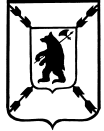 ЯРОСЛАВСКАЯ   ОБЛАСТЬАДМИНИСТРАЦИЯ  ПОШЕХОНСКОГО  МУНИЦИПАЛЬНОГО  РАЙОНАР А С П О Р Я Ж Е Н И Е _31.  01.  2024  г. __                                                                                                    №    4\1Об  утверждении Плана  противодействиякоррупции в  органах местного самоуправленияПошехонского муниципального района  на 2024 г.1. Утвердить  План противодействия коррупции в  органах местного самоуправления  Пошехонского муниципального района на  2024 год2. Настоящее  распоряжение с приложением разместить на официальном сайте Администрации  Пошехонского муниципального района в сети «Интернет».3. Контроль за исполнением настоящего распоряжения   возложить на Первого заместителя Главы Администрации  Пошехонского муниципального района по социальным вопросам.Глава  Пошехонского муниципального  района                                                                            Н. Н. БеловУтвержденраспоряжением АдминистрацииПошехонского муниципального районаот______31.  01  2024____№  4\1План
противодействия коррупции В органах местного самоуправления Пошехонского муниципального района на 2024  годВ органах местного самоуправления Пошехонского муниципального района на 2024  годВ органах местного самоуправления Пошехонского муниципального района на 2024  годВ органах местного самоуправления Пошехонского муниципального района на 2024  годВ органах местного самоуправления Пошехонского муниципального района на 2024  годВ органах местного самоуправления Пошехонского муниципального района на 2024  годВ органах местного самоуправления Пошехонского муниципального района на 2024  годВ органах местного самоуправления Пошехонского муниципального района на 2024  годВ органах местного самоуправления Пошехонского муниципального района на 2024  годВ органах местного самоуправления Пошехонского муниципального района на 2024  годВ органах местного самоуправления Пошехонского муниципального района на 2024  год(наименование органа исполнительной власти (органа местного самоуправления)(наименование органа исполнительной власти (органа местного самоуправления)(наименование органа исполнительной власти (органа местного самоуправления)(наименование органа исполнительной власти (органа местного самоуправления)(наименование органа исполнительной власти (органа местного самоуправления)(наименование органа исполнительной власти (органа местного самоуправления)(наименование органа исполнительной власти (органа местного самоуправления)(наименование органа исполнительной власти (органа местного самоуправления)(наименование органа исполнительной власти (органа местного самоуправления)(наименование органа исполнительной власти (органа местного самоуправления)(наименование органа исполнительной власти (органа местного самоуправления)№ 
п/п№ 
п/пНаименование мероприятияСрок исполнения мероприятияСрок исполнения мероприятияСрок исполнения мероприятияСрок исполнения мероприятияИсполнитель мероприятияИсполнитель мероприятияОжидаемый результатОжидаемый результат112333344551.Реализация Национального плана противодействия коррупции, 
областной целевой программы и планов противодействия коррупции1.Реализация Национального плана противодействия коррупции, 
областной целевой программы и планов противодействия коррупции1.Реализация Национального плана противодействия коррупции, 
областной целевой программы и планов противодействия коррупции1.Реализация Национального плана противодействия коррупции, 
областной целевой программы и планов противодействия коррупции1.Реализация Национального плана противодействия коррупции, 
областной целевой программы и планов противодействия коррупции1.Реализация Национального плана противодействия коррупции, 
областной целевой программы и планов противодействия коррупции1.Реализация Национального плана противодействия коррупции, 
областной целевой программы и планов противодействия коррупции1.Реализация Национального плана противодействия коррупции, 
областной целевой программы и планов противодействия коррупции1.Реализация Национального плана противодействия коррупции, 
областной целевой программы и планов противодействия коррупции1.Реализация Национального плана противодействия коррупции, 
областной целевой программы и планов противодействия коррупции1.Реализация Национального плана противодействия коррупции, 
областной целевой программы и планов противодействия коррупции1.11.1Реализация мероприятий:- Национального плана противодействия коррупции на 2021 – 2024 годы;- мер по противодействию коррупции, предусмотренных комплексом процессных мероприятий Противодействия коррупции в Ярославской области  предусмотренных государственной программой Ярославской области  «Развитие системы государственного управления на территории Ярославской области» » на 2024-2030 годы, утвержденной Постановлением Правительства Ярославской области В установленные в плане срокиВ установленные в плане срокиВ установленные в плане срокиВ установленные в плане срокиДолжностные лица ОМСУ Пошехонского МРДолжностные лица ОМСУ Пошехонского МРДолжностные лица ОМСУ Пошехонского МРПовышение уровня профилактики коррупции1.2.1.2.Подготовка отчетов о реализации мероприятий  Национального плана противодействия коррупции на 2021-2024 годы, ОЦП, плана противодействия коррупции ОИВ (ОМСУ) с размещением информации на официальном сайте  Администрации Пошехонского муниципального района Первый квартал следующего за отчетным года Первый квартал следующего за отчетным года Первый квартал следующего за отчетным года Первый квартал следующего за отчетным годаУправляющий делами АдминистрацииУправляющий делами АдминистрацииУправляющий делами АдминистрацииОбеспечение контроля антикоррупционной деятельности2.Антикоррупционная экспертиза2.Антикоррупционная экспертиза2.Антикоррупционная экспертиза2.Антикоррупционная экспертиза2.Антикоррупционная экспертиза2.Антикоррупционная экспертиза2.Антикоррупционная экспертиза2.Антикоррупционная экспертиза2.Антикоррупционная экспертиза2.Антикоррупционная экспертиза2.Антикоррупционная экспертиза2.1.2.1.Проведение антикоррупционной экспертизы нормативных правовых актов и проектов нормативных правовых актов Администрации Пошехонского муниципального района, Собрания Депутатов Пошехонского муниципального района Проведение антикоррупционной экспертизы нормативных правовых актов и проектов нормативных правовых актов Администрации Пошехонского муниципального района, Собрания Депутатов Пошехонского муниципального района Проведение антикоррупционной экспертизы нормативных правовых актов и проектов нормативных правовых актов Администрации Пошехонского муниципального района, Собрания Депутатов Пошехонского муниципального района постояннопостоянноКонсультант-юрист АдминистрацииКонсультант-юрист АдминистрацииВыявление и устранение коррупциогенных факторовВыявление и устранение коррупциогенных факторов3. Антикоррупционный мониторинг3. Антикоррупционный мониторинг3. Антикоррупционный мониторинг3. Антикоррупционный мониторинг3. Антикоррупционный мониторинг3. Антикоррупционный мониторинг3. Антикоррупционный мониторинг3. Антикоррупционный мониторинг3. Антикоррупционный мониторинг3. Антикоррупционный мониторинг3. Антикоррупционный мониторинг3.1.3.1.Антикоррупционный  мониторинг  и представление отчета о ходе реализации мер по противодействию коррупции Антикоррупционный  мониторинг  и представление отчета о ходе реализации мер по противодействию коррупции Антикоррупционный  мониторинг  и представление отчета о ходе реализации мер по противодействию коррупции Ежеквартально:
Ежеквартально:
Управляющий делами АдминистрацииУправляющий делами АдминистрацииФормирование объективной оценки реализации государственной политики по противодействию коррупцииФормирование объективной оценки реализации государственной политики по противодействию коррупции3.2.3.2.На основе проведенного анализа коррупционных рисков, возникающих при реализации функций органа местного самоуправления, актуализировать перечень должностей с высоким риском коррупционных проявлений в ОМСУНа основе проведенного анализа коррупционных рисков, возникающих при реализации функций органа местного самоуправления, актуализировать перечень должностей с высоким риском коррупционных проявлений в ОМСУНа основе проведенного анализа коррупционных рисков, возникающих при реализации функций органа местного самоуправления, актуализировать перечень должностей с высоким риском коррупционных проявлений в ОМСУДо 01 декабря текущего годаДо 01 декабря текущего годаУправляющий делами АдминистрацииУправляющий делами АдминистрацииИсключение  (минимизация) коррупционных рисков в деятельности ОМСУИсключение  (минимизация) коррупционных рисков в деятельности ОМСУ4.Антикоррупционное просвещение и образование4.Антикоррупционное просвещение и образование4.Антикоррупционное просвещение и образование4.Антикоррупционное просвещение и образование4.Антикоррупционное просвещение и образование4.Антикоррупционное просвещение и образование4.Антикоррупционное просвещение и образование4.Антикоррупционное просвещение и образование4.Антикоррупционное просвещение и образование4.Антикоррупционное просвещение и образование4.Антикоррупционное просвещение и образование4.1.4.1.Организация антикоррупционного просвещения, и образования (семинары, лекции, круглые столы) муниципальных служащихОрганизация антикоррупционного просвещения, и образования (семинары, лекции, круглые столы) муниципальных служащихОрганизация антикоррупционного просвещения, и образования (семинары, лекции, круглые столы) муниципальных служащихНе реже одного  раза в годНе реже одного  раза в годУправляющий делами АдминистрацииУправляющий делами АдминистрацииФормирование антикоррупционного мировоззрения и повышение общего уровня правосознания муниципальных служащих Формирование антикоррупционного мировоззрения и повышение общего уровня правосознания муниципальных служащих 4.2.4.2.Организация предоставления бесплатной юридической помощи отдельным категориям граждан в  Пошехонском  муниципальном районе в соответствии с действующим законодательствомОрганизация предоставления бесплатной юридической помощи отдельным категориям граждан в  Пошехонском  муниципальном районе в соответствии с действующим законодательствомОрганизация предоставления бесплатной юридической помощи отдельным категориям граждан в  Пошехонском  муниципальном районе в соответствии с действующим законодательствомПостоянно, по мере обращенийПостоянно, по мере обращенийКонсультанты-юристы ОМСУКонсультанты-юристы ОМСУФормирование антикоррупционного мировоззрения и повышение общего уровня правосознания и правовой культурыФормирование антикоррупционного мировоззрения и повышение общего уровня правосознания и правовой культуры5. Антикоррупционная пропаганда5. Антикоррупционная пропаганда5. Антикоррупционная пропаганда5. Антикоррупционная пропаганда5. Антикоррупционная пропаганда5. Антикоррупционная пропаганда5. Антикоррупционная пропаганда5. Антикоррупционная пропаганда5. Антикоррупционная пропаганда5. Антикоррупционная пропаганда5. Антикоррупционная пропаганда5.1.5.1.Подготовка и размещение на официальном сайте Администрации Пошехонского МР,  в СМИ , на стендах   информационных материалов по вопросам противодействия коррупцииПодготовка и размещение на официальном сайте Администрации Пошехонского МР,  в СМИ , на стендах   информационных материалов по вопросам противодействия коррупцииПодготовка и размещение на официальном сайте Администрации Пошехонского МР,  в СМИ , на стендах   информационных материалов по вопросам противодействия коррупциипостояннопостоянноУправляющий делами АдминистрацииУправляющий делами АдминистрацииПовышение информационной открытости деятельности ОМСУ по противодействию коррупцииПовышение информационной открытости деятельности ОМСУ по противодействию коррупции6. Взаимодействие 
с правоохранительными  органами, органами государственной власти Ярославской области, органами  местного самоуправления муниципальных образований Ярославской области, общественными  объединениями и иными  организациями в целях противодействия коррупции6. Взаимодействие 
с правоохранительными  органами, органами государственной власти Ярославской области, органами  местного самоуправления муниципальных образований Ярославской области, общественными  объединениями и иными  организациями в целях противодействия коррупции6. Взаимодействие 
с правоохранительными  органами, органами государственной власти Ярославской области, органами  местного самоуправления муниципальных образований Ярославской области, общественными  объединениями и иными  организациями в целях противодействия коррупции6. Взаимодействие 
с правоохранительными  органами, органами государственной власти Ярославской области, органами  местного самоуправления муниципальных образований Ярославской области, общественными  объединениями и иными  организациями в целях противодействия коррупции6. Взаимодействие 
с правоохранительными  органами, органами государственной власти Ярославской области, органами  местного самоуправления муниципальных образований Ярославской области, общественными  объединениями и иными  организациями в целях противодействия коррупции6. Взаимодействие 
с правоохранительными  органами, органами государственной власти Ярославской области, органами  местного самоуправления муниципальных образований Ярославской области, общественными  объединениями и иными  организациями в целях противодействия коррупции6. Взаимодействие 
с правоохранительными  органами, органами государственной власти Ярославской области, органами  местного самоуправления муниципальных образований Ярославской области, общественными  объединениями и иными  организациями в целях противодействия коррупции6. Взаимодействие 
с правоохранительными  органами, органами государственной власти Ярославской области, органами  местного самоуправления муниципальных образований Ярославской области, общественными  объединениями и иными  организациями в целях противодействия коррупции6. Взаимодействие 
с правоохранительными  органами, органами государственной власти Ярославской области, органами  местного самоуправления муниципальных образований Ярославской области, общественными  объединениями и иными  организациями в целях противодействия коррупции6. Взаимодействие 
с правоохранительными  органами, органами государственной власти Ярославской области, органами  местного самоуправления муниципальных образований Ярославской области, общественными  объединениями и иными  организациями в целях противодействия коррупции6. Взаимодействие 
с правоохранительными  органами, органами государственной власти Ярославской области, органами  местного самоуправления муниципальных образований Ярославской области, общественными  объединениями и иными  организациями в целях противодействия коррупции6.1.6.1.Обмен информацией с правоохранительными органами, органами прокуратуры и юстиции, судами, территориальными органами федеральных органов исполнительной власти по Ярославской области по вопросам противодействия коррупции, в том числе несоблюдения лицами, замещающими муниципальные должности ограничений и запретов, требований о предотвращении или об урегулировании конфликта интересов либо неисполнения обязанностей, установленных в целях противодействия коррупцииОбмен информацией с правоохранительными органами, органами прокуратуры и юстиции, судами, территориальными органами федеральных органов исполнительной власти по Ярославской области по вопросам противодействия коррупции, в том числе несоблюдения лицами, замещающими муниципальные должности ограничений и запретов, требований о предотвращении или об урегулировании конфликта интересов либо неисполнения обязанностей, установленных в целях противодействия коррупцииОбмен информацией с правоохранительными органами, органами прокуратуры и юстиции, судами, территориальными органами федеральных органов исполнительной власти по Ярославской области по вопросам противодействия коррупции, в том числе несоблюдения лицами, замещающими муниципальные должности ограничений и запретов, требований о предотвращении или об урегулировании конфликта интересов либо неисполнения обязанностей, установленных в целях противодействия коррупцииПостоянно Постоянно Управляющий делами АдминистрацииУправляющий делами АдминистрацииОбеспечение координации деятельности по противодействию коррупцииОбеспечение координации деятельности по противодействию коррупции6.2.6.2.Рассмотрение обращений граждан и организаций, содержащих информацию о фактах коррупции, поступивших на электронный почтовый ящик, на «телефон доверия» Администрации Пошехонского муниципального района, проведение их анализа на предмет выявления коррупционных проявлений для принятия мер по их устранению и предотвращениюРассмотрение обращений граждан и организаций, содержащих информацию о фактах коррупции, поступивших на электронный почтовый ящик, на «телефон доверия» Администрации Пошехонского муниципального района, проведение их анализа на предмет выявления коррупционных проявлений для принятия мер по их устранению и предотвращениюРассмотрение обращений граждан и организаций, содержащих информацию о фактах коррупции, поступивших на электронный почтовый ящик, на «телефон доверия» Администрации Пошехонского муниципального района, проведение их анализа на предмет выявления коррупционных проявлений для принятия мер по их устранению и предотвращениюПо мере поступления обращенийПо мере поступления обращенийОтветственные сотрудники Администрации  Ответственные сотрудники Администрации  Обеспечение  противодействия коррупционным проявлениямОбеспечение  противодействия коррупционным проявлениям6.3.6.3.Профилактика коррупционных проявлений  при осуществлении закупок товаров, работ, услуг для  муниципальных нуждПрофилактика коррупционных проявлений  при осуществлении закупок товаров, работ, услуг для  муниципальных нуждПрофилактика коррупционных проявлений  при осуществлении закупок товаров, работ, услуг для  муниципальных нуждпостояннопостоянноСпециалист по закупкамСпециалист по закупкамПресечение  фактов коррупцииПресечение  фактов коррупции7.Осуществление антикоррупционных мер в рамках реализации законодательства 
о муниципальной службе 7.Осуществление антикоррупционных мер в рамках реализации законодательства 
о муниципальной службе 7.Осуществление антикоррупционных мер в рамках реализации законодательства 
о муниципальной службе 7.Осуществление антикоррупционных мер в рамках реализации законодательства 
о муниципальной службе 7.Осуществление антикоррупционных мер в рамках реализации законодательства 
о муниципальной службе 7.Осуществление антикоррупционных мер в рамках реализации законодательства 
о муниципальной службе 7.Осуществление антикоррупционных мер в рамках реализации законодательства 
о муниципальной службе 7.Осуществление антикоррупционных мер в рамках реализации законодательства 
о муниципальной службе 7.Осуществление антикоррупционных мер в рамках реализации законодательства 
о муниципальной службе 7.Осуществление антикоррупционных мер в рамках реализации законодательства 
о муниципальной службе 7.Осуществление антикоррупционных мер в рамках реализации законодательства 
о муниципальной службе 7.1.7.1.Организация своевременного представления  и размещения муниципальными служащими сведений о доходах, расходах, об имуществе и обязательствах имущественного характера своих, супруги (супруга) и несовершеннолетних детейОрганизация своевременного представления  и размещения муниципальными служащими сведений о доходах, расходах, об имуществе и обязательствах имущественного характера своих, супруги (супруга) и несовершеннолетних детейОрганизация своевременного представления  и размещения муниципальными служащими сведений о доходах, расходах, об имуществе и обязательствах имущественного характера своих, супруги (супруга) и несовершеннолетних детейпостояннопостоянноУправляющий делами АдминистрацииУправляющий делами АдминистрацииОбеспечение реализации требований законодательства о противодействии коррупцииОбеспечение реализации требований законодательства о противодействии коррупции7.2.7.2.Реализация требований  Федерального закона от 25.12.2008 № 273 «О противодействии коррупции» в  рамках законодательства о муниципальной службе Реализация требований  Федерального закона от 25.12.2008 № 273 «О противодействии коррупции» в  рамках законодательства о муниципальной службе Реализация требований  Федерального закона от 25.12.2008 № 273 «О противодействии коррупции» в  рамках законодательства о муниципальной службе постояннопостоянноУправляющий делами АдминистрацииУправляющий делами АдминистрацииПротиводействие коррупционным проявлениям на муниципальной службеПротиводействие коррупционным проявлениям на муниципальной службе7.3.7.3.Обеспечение деятельности комиссии по соблюдению требований к служебному поведению и урегулированию конфликта интересовОбеспечение деятельности комиссии по соблюдению требований к служебному поведению и урегулированию конфликта интересовОбеспечение деятельности комиссии по соблюдению требований к служебному поведению и урегулированию конфликта интересовПостоянно,
заседания - по мере необходимости, но не реже 1 раза в кварталПостоянно,
заседания - по мере необходимости, но не реже 1 раза в кварталУправляющий делами АдминистрацииУправляющий делами АдминистрацииПротиводействие коррупционным проявлениям на муниципальной службеПротиводействие коррупционным проявлениям на муниципальной службе7.4.7.4.Повышение квалификации муниципальных служащих,  в должностные обязанности которых входит участие в противодействии коррупцииПовышение квалификации муниципальных служащих,  в должностные обязанности которых входит участие в противодействии коррупцииПовышение квалификации муниципальных служащих,  в должностные обязанности которых входит участие в противодействии коррупции1 раз в год1 раз в годУправляющий деламиУправляющий деламиПредотвращение  коррупционных проявленийПредотвращение  коррупционных проявлений8. Нормативное правовое регулирование 
исполнения  муниципальных функций и предоставления муниципальных  услуг8. Нормативное правовое регулирование 
исполнения  муниципальных функций и предоставления муниципальных  услуг8. Нормативное правовое регулирование 
исполнения  муниципальных функций и предоставления муниципальных  услуг8. Нормативное правовое регулирование 
исполнения  муниципальных функций и предоставления муниципальных  услуг8. Нормативное правовое регулирование 
исполнения  муниципальных функций и предоставления муниципальных  услуг8. Нормативное правовое регулирование 
исполнения  муниципальных функций и предоставления муниципальных  услуг8. Нормативное правовое регулирование 
исполнения  муниципальных функций и предоставления муниципальных  услуг8. Нормативное правовое регулирование 
исполнения  муниципальных функций и предоставления муниципальных  услуг8. Нормативное правовое регулирование 
исполнения  муниципальных функций и предоставления муниципальных  услуг8. Нормативное правовое регулирование 
исполнения  муниципальных функций и предоставления муниципальных  услуг8. Нормативное правовое регулирование 
исполнения  муниципальных функций и предоставления муниципальных  услуг8.1.8.1.Анализ административных регламентов оказания муниципальных услуг в целях противодействия коррупционным проявлениям Анализ административных регламентов оказания муниципальных услуг в целях противодействия коррупционным проявлениям Анализ административных регламентов оказания муниципальных услуг в целях противодействия коррупционным проявлениям Один раз в полугодие, до 20 числа месяца, следующего за отчетным периодомОдин раз в полугодие, до 20 числа месяца, следующего за отчетным периодомУправляющий делами Администрации Пошехонского муниципального района Управляющий делами Администрации Пошехонского муниципального района Профилактика  коррупционных проявлений  на муниципальной  службеПрофилактика  коррупционных проявлений  на муниципальной  службе9. Иные меры по противодействию коррупции9. Иные меры по противодействию коррупции9. Иные меры по противодействию коррупции9. Иные меры по противодействию коррупции9. Иные меры по противодействию коррупции9. Иные меры по противодействию коррупции9. Иные меры по противодействию коррупции9. Иные меры по противодействию коррупции9. Иные меры по противодействию коррупции9. Иные меры по противодействию коррупции9. Иные меры по противодействию коррупции9.1. Меры организационно – правового  и просветительского характера характера9.1. Меры организационно – правового  и просветительского характера характера9.1. Меры организационно – правового  и просветительского характера характера9.1. Меры организационно – правового  и просветительского характера характера9.1. Меры организационно – правового  и просветительского характера характера9.1. Меры организационно – правового  и просветительского характера характера9.1. Меры организационно – правового  и просветительского характера характера9.1. Меры организационно – правового  и просветительского характера характера9.1. Меры организационно – правового  и просветительского характера характера9.1. Меры организационно – правового  и просветительского характера характера9.1. Меры организационно – правового  и просветительского характера характера9.1.1.9.1.1.Проведение мероприятий разъяснительного, просветительского и воспитательного характера (лекции, семинары, уроки и др.) в образовательных организациях Пошехонского муниципального района  с использованием, в том числе, интернет-пространства, направленных на создание в обществе атмосферы нетерпимости к коррупционным проявлениям Проведение мероприятий разъяснительного, просветительского и воспитательного характера (лекции, семинары, уроки и др.) в образовательных организациях Пошехонского муниципального района  с использованием, в том числе, интернет-пространства, направленных на создание в обществе атмосферы нетерпимости к коррупционным проявлениям Проведение мероприятий разъяснительного, просветительского и воспитательного характера (лекции, семинары, уроки и др.) в образовательных организациях Пошехонского муниципального района  с использованием, в том числе, интернет-пространства, направленных на создание в обществе атмосферы нетерпимости к коррупционным проявлениям I - IV квартал 2024 гI - IV квартал 2024 гРуководители образовательных организаций района Руководители образовательных организаций района Создание в обществе атмосферы  нетерпимости к коррупционным  проявлениямСоздание в обществе атмосферы  нетерпимости к коррупционным  проявлениям9.2. Организация работы по предупреждению коррупции 
в подведомственных муниципальных  учреждениях 9.2. Организация работы по предупреждению коррупции 
в подведомственных муниципальных  учреждениях 9.2. Организация работы по предупреждению коррупции 
в подведомственных муниципальных  учреждениях 9.2. Организация работы по предупреждению коррупции 
в подведомственных муниципальных  учреждениях 9.2. Организация работы по предупреждению коррупции 
в подведомственных муниципальных  учреждениях 9.2. Организация работы по предупреждению коррупции 
в подведомственных муниципальных  учреждениях 9.2. Организация работы по предупреждению коррупции 
в подведомственных муниципальных  учреждениях 9.2. Организация работы по предупреждению коррупции 
в подведомственных муниципальных  учреждениях 9.2. Организация работы по предупреждению коррупции 
в подведомственных муниципальных  учреждениях 9.2. Организация работы по предупреждению коррупции 
в подведомственных муниципальных  учреждениях 9.2. Организация работы по предупреждению коррупции 
в подведомственных муниципальных  учреждениях 9.2.1.9.2.1.Организация  работы по противодействию коррупции в муниципальных  учреждениях, находящимися в ведении ОМСУОрганизация  работы по противодействию коррупции в муниципальных  учреждениях, находящимися в ведении ОМСУОрганизация  работы по противодействию коррупции в муниципальных  учреждениях, находящимися в ведении ОМСУПостоянно Постоянно Руководители  МУРуководители  МУОбеспечение реализации антикоррупционной политики в муниципальных учреждениях Обеспечение реализации антикоррупционной политики в муниципальных учреждениях 9.3. Реализация антикоррупционной политики в сфере экономики, 
использования  муниципального имущества, закупок товаров, работ, услуг 
для обеспечения муниципальных нужд9.3. Реализация антикоррупционной политики в сфере экономики, 
использования  муниципального имущества, закупок товаров, работ, услуг 
для обеспечения муниципальных нужд9.3. Реализация антикоррупционной политики в сфере экономики, 
использования  муниципального имущества, закупок товаров, работ, услуг 
для обеспечения муниципальных нужд9.3. Реализация антикоррупционной политики в сфере экономики, 
использования  муниципального имущества, закупок товаров, работ, услуг 
для обеспечения муниципальных нужд9.3. Реализация антикоррупционной политики в сфере экономики, 
использования  муниципального имущества, закупок товаров, работ, услуг 
для обеспечения муниципальных нужд9.3. Реализация антикоррупционной политики в сфере экономики, 
использования  муниципального имущества, закупок товаров, работ, услуг 
для обеспечения муниципальных нужд9.3. Реализация антикоррупционной политики в сфере экономики, 
использования  муниципального имущества, закупок товаров, работ, услуг 
для обеспечения муниципальных нужд9.3. Реализация антикоррупционной политики в сфере экономики, 
использования  муниципального имущества, закупок товаров, работ, услуг 
для обеспечения муниципальных нужд9.3. Реализация антикоррупционной политики в сфере экономики, 
использования  муниципального имущества, закупок товаров, работ, услуг 
для обеспечения муниципальных нужд9.3. Реализация антикоррупционной политики в сфере экономики, 
использования  муниципального имущества, закупок товаров, работ, услуг 
для обеспечения муниципальных нужд9.3. Реализация антикоррупционной политики в сфере экономики, 
использования  муниципального имущества, закупок товаров, работ, услуг 
для обеспечения муниципальных нужд9.3.1.9.3.1.Осуществление ведомственного контроля соблюдения законодательства Российской Федерации о контрактной системе в сфере закупок товаров, работ, услуг для обеспечения муниципальных нужд в муниципальных учреждениях, находящихся в ведении ОМСУОсуществление ведомственного контроля соблюдения законодательства Российской Федерации о контрактной системе в сфере закупок товаров, работ, услуг для обеспечения муниципальных нужд в муниципальных учреждениях, находящихся в ведении ОМСУОсуществление ведомственного контроля соблюдения законодательства Российской Федерации о контрактной системе в сфере закупок товаров, работ, услуг для обеспечения муниципальных нужд в муниципальных учреждениях, находящихся в ведении ОМСУНе реже одного раза в полугодиеНе реже одного раза в полугодиеКСОКСОПротиводействие коррупционным проявлениям в сфере  муниципального заказаПротиводействие коррупционным проявлениям в сфере  муниципального заказа9.3.2.9.3.2.Анализ закупочной деятельности ОМСУ  в рамках контроля за соблюдением законодательства о контрактной системе в соответствии с Федеральным законом от 05.04.2013 № 44-ФЗ на предмет обоснованности приобретения товаров и услуг, осуществления поставки товаров и услуг, соответствующих техническим условиям контрактов, исполнения контрактов. Подготовить предложения по совершенствованию закупочной деятельности ОМСУ.Анализ закупочной деятельности ОМСУ  в рамках контроля за соблюдением законодательства о контрактной системе в соответствии с Федеральным законом от 05.04.2013 № 44-ФЗ на предмет обоснованности приобретения товаров и услуг, осуществления поставки товаров и услуг, соответствующих техническим условиям контрактов, исполнения контрактов. Подготовить предложения по совершенствованию закупочной деятельности ОМСУ.Анализ закупочной деятельности ОМСУ  в рамках контроля за соблюдением законодательства о контрактной системе в соответствии с Федеральным законом от 05.04.2013 № 44-ФЗ на предмет обоснованности приобретения товаров и услуг, осуществления поставки товаров и услуг, соответствующих техническим условиям контрактов, исполнения контрактов. Подготовить предложения по совершенствованию закупочной деятельности ОМСУ.Ежеквартально, до 10 числа месяца, следующего за отчетным кварталомЕжеквартально, до 10 числа месяца, следующего за отчетным кварталомзаместитель Главы Администрации по экономике и финансамзаместитель Главы Администрации по экономике и финансамПротиводействие коррупционным проявлениям в сфере  муниципального  заказаПротиводействие коррупционным проявлениям в сфере  муниципального  заказа10.  Взаимодействие органов местного самоуправления Пошехонского муниципального района  с территориальными органами федеральных органов исполнительной власти  по реализации мер противодействия коррупции  в Пошехонском муниципальном районе.10.  Взаимодействие органов местного самоуправления Пошехонского муниципального района  с территориальными органами федеральных органов исполнительной власти  по реализации мер противодействия коррупции  в Пошехонском муниципальном районе.10.  Взаимодействие органов местного самоуправления Пошехонского муниципального района  с территориальными органами федеральных органов исполнительной власти  по реализации мер противодействия коррупции  в Пошехонском муниципальном районе.10.  Взаимодействие органов местного самоуправления Пошехонского муниципального района  с территориальными органами федеральных органов исполнительной власти  по реализации мер противодействия коррупции  в Пошехонском муниципальном районе.10.  Взаимодействие органов местного самоуправления Пошехонского муниципального района  с территориальными органами федеральных органов исполнительной власти  по реализации мер противодействия коррупции  в Пошехонском муниципальном районе.10.  Взаимодействие органов местного самоуправления Пошехонского муниципального района  с территориальными органами федеральных органов исполнительной власти  по реализации мер противодействия коррупции  в Пошехонском муниципальном районе.10.  Взаимодействие органов местного самоуправления Пошехонского муниципального района  с территориальными органами федеральных органов исполнительной власти  по реализации мер противодействия коррупции  в Пошехонском муниципальном районе.10.  Взаимодействие органов местного самоуправления Пошехонского муниципального района  с территориальными органами федеральных органов исполнительной власти  по реализации мер противодействия коррупции  в Пошехонском муниципальном районе.10.  Взаимодействие органов местного самоуправления Пошехонского муниципального района  с территориальными органами федеральных органов исполнительной власти  по реализации мер противодействия коррупции  в Пошехонском муниципальном районе.10.  Взаимодействие органов местного самоуправления Пошехонского муниципального района  с территориальными органами федеральных органов исполнительной власти  по реализации мер противодействия коррупции  в Пошехонском муниципальном районе.10.  Взаимодействие органов местного самоуправления Пошехонского муниципального района  с территориальными органами федеральных органов исполнительной власти  по реализации мер противодействия коррупции  в Пошехонском муниципальном районе.10.1.Взаимодействия с территориальными органами федеральных органов исполнительной власти Ярославской области по вопросам противодействия коррупцииВзаимодействия с территориальными органами федеральных органов исполнительной власти Ярославской области по вопросам противодействия коррупцииВзаимодействия с территориальными органами федеральных органов исполнительной власти Ярославской области по вопросам противодействия коррупцииПостоянно Постоянно Управляющий делами АдминистрацииУправляющий делами АдминистрацииОбеспечение координации деятельности по противодействию коррупцииОбеспечение координации деятельности по противодействию коррупцииОбеспечение координации деятельности по противодействию коррупции